Протокол обмена информацией при осуществлении переводов, HTTP-транспортПротокол commonhttp-3.0, редакция от 14.03.2014Общие сведенияДанный документ описывает взаимодействие Яндекс.Денег (далее – Оператор) с информационной системой (далее – ИС) Контрагента, необходимое для приема платежей в пользу Контрагента.Оператор обеспечивает прием платежей, осуществляемых различными способами: с банковских карт, с электронных кошельков (Яндекс.Деньги, WebMoney), наличными через терминалы, со счетов мобильных телефонов. Перечень, доступный конкретному Контрагенту, зависит от условий договора с Оператором.Максимально упрощенно процесс платежа можно представить в виде двух последовательных действий:передача Оператору данных о заказе и способе его оплаты,уведомление Оператором Контрагента о совершаемом (уже совершенном) платеже.Первое может осуществляться с помощью «платежной формы», размещенной а) на сайте Контрагента, б) на сайте Оператора (https://money.yandex.ru/shops.xml), с помощью апи Яндекс.Денег (http://api.yandex.ru/money/) и т.п.Взаимодействия по п.2 могут осуществляться посредством http- или email-уведомлений. Принципиальное различие в том, что email-уведомления отправляются только по факту оплаты заказа, а http-уведомления дают Контрагенту дополнительную возможность производить онлайн-проверку параметров заказа перед оплатой. В данном документе рассматривается вариант с размещением «платежной формы» на стороне Контрагента и отправкой уведомлений http-транспортом. Для получения подробной информации о других вариантах подключения к Яндекс.Деньгам обратитесь к своему менеджеру.Для начала работы по данному протоколу Контрагент должен определиться с параметрами подключения (подробная информация приведена в разделе 5.1 «Параметры подключения Контрагента»).Обобщенное описание взаимодействияКонтрагент размещает на странице оплаты заказа «платежную форму» с данными заказа и указанием способов оплаты.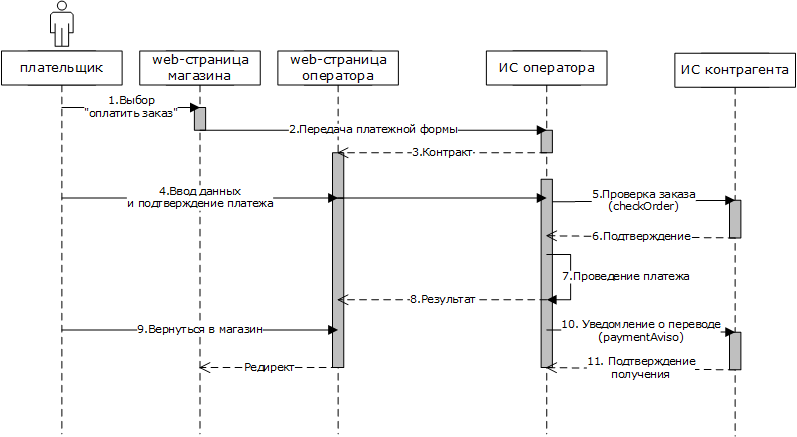 1-2. Веб-браузер плательщика передает заполненную форму в ИС Оператора. 3. На основании полученных данных Оператор определяет способ проведения платежа и отображает плательщику «контракт» на оплату.4. Плательщик на странице контракта вводит дополнительные данные, например, реквизиты банковской карты и подтверждает платеж.5. Перед тем как провести платеж Оператор отправляет в ИС Контрагента запрос «Проверка заказа (сheckOrder)». Это необходимо, так как платежная форма проходит через браузер плательщика и данные могут быть подменены.6. Контрагент подтверждает корректность заказа либо отказывает в приеме перевода.7-8. Если ИС Контрагента ответила положительно на запрос «Проверка заказа», то Оператор списывает деньги с плательщика и отображает ему результат проведения платежа. 9. На странице результата отображается кнопка «Вернуться в магазин». URL, на который будет перенаправлен плательщик при нажатии этой кнопки, определяется Контрагентом.10-11. По факту успешного прохождения платежа Оператор отправляет ИС Контрагента «Уведомление о переводе (paymentAviso)».Раз в сутки Оператор отправляет Контрагенту по электронной почте реестр принятых переводов. Контрагент должен сверять реестр с полученными «Уведомлениями о переводах». Формат реестра описан в разделе 5.3 «Реестры принятых переводов».Важно: взаимодействие Оператора и Контрагента в случае оплаты заказа наличными через терминалы имеет ряд особенностей. Описание соответствующего сценария приведено в разделе 5.2 «Особенности взаимодействия при оплате наличными через терминалы».Платежная формаПлатежная форма размещается Контрагентом на странице оплаты, определяет параметры заказа и способ его оплаты. Отправка платежной формы по стандартному адресу (http://money.yandex.ru/eshop.xml) инициирует формирование и обработку распоряжения на перевод на стороне Оператора. Параметры платежной формы могут быть двух типов: служебные — значения этих параметров Контрагент получает в процессе подключения к программно-аппаратному комплексу Оператора;пользовательские, то есть определяемые самим Контрагентом и позволяющие ему в дальнейшем опознавать переводы.Таблица 3.1. Параметры платежной формы (все параметры регистрозависимые)Таблица 3.2. Значения параметра paymentTypeПример платежной формы:Операции протоколаФормат взаимодействияКонтрагент при подключении определяет URL'ы, по которым его ИС будет доступна для запросов Оператора. Данные от Оператора в ИС Контрагента передаются посредством вызова по протоколу HTTP/1.1, методом POST. Параметры сообщения (данные перевода) упаковываются как набор параметров POST-запроса в виде пар «имя=значение». MIME-тип: application/x-www-form-urlencoded.Параметр md5 запроса содержит значение хэш-функции от свертки параметров сообщения совместно с секретным словом, указанным Контрагентом при подключении. Контрагенту следует проверять значение параметра md5 (алгоритм приведен в разделе 4.4 «Правила обработки запросов Оператора Контрагентом») и отказывать в обработке запроса при неуспехе проверки (*). Успех проверки хэша удостоверяет:факт того, что запрос отправлен Оператором;факт целостности данных запроса.* Возможна схема подключения с отправкой сообщений Оператором в виде XML-документа, вложенного в криптоконтейнер PKCS#7. Данные подписываются SSL-сертификатом Оператора. Для получения подробной информации о схеме подключения XML/PKCS#7 обратитесь к своему менеджеру.В целях защиты информации о платежах Контрагенту настоятельно рекомендуется использовать протокол HTTPS для приема сообщений от Оператора, а также осуществлять контроль IP-адресов, с которых ИС Контрагента принимает запросы (список IP Оператора можно получить при подключении).Результат выполнения запроса Оператора должен быть возвращен Контрагентом в виде XML-документа в теле ответа на HTTP запрос. Документ формируется согласно стандарту XML 1.0 (Fifth Edition), опубликованному по адресу: http://www.w3.org/TR/xml/. Имена элементов и атрибутов чувствительны к регистру. MIME-тип: application/xml, кодировка символов – UTF-8.Проверка заказа (сheckOrder)Запрос проверки корректности параметров заказа. В случае успешного ответа Контрагента Оператор предлагает плательщику произвести оплату заказа и при успехе отправляет Контрагенту «Уведомление о переводе».Важно: получение запроса «Проверка заказа» не влечет за собой обязанности Контрагента выдать товар плательщику. Контрагент может отказаться от приема перевода на данном шаге.Формат запросов ОператораТаблица 4.2.1.1. Параметры запроса операции checkOrderПример запроса checkOrder:Формат ответов КонтрагентаТаблица 4.2.2.1. Параметры ответа операции checkOrderТаблица 4.2.2.2. Коды результата обработки запроса checkOrderПример ответа на checkOrder при успехе обработки:Пример ответа на checkOrder при ошибке, ИС отказала в приеме перевода на этапе проверки корректности заказа:Уведомление о переводе (paymentAviso)Уведомление Контрагента о принятом переводе. Данный запрос обозначает факт успешного перевода денежных средств от плательщика в адрес Контрагента и обязанность Контрагента выдать товар плательщику.Важно: Контрагент не может отказаться от приема перевода на данном шаге.Формат запросов ОператораПараметры запроса «Уведомление о переводе» совпадают с таковыми для запроса «Проверка заказа» (см. описание в разделе 4.2.1). Параметры, специфичные для операции paymentAviso, приведены в таблице ниже:Таблица 4.3.1.1. Параметры запроса операции paymentAvisoПример запроса paymentAviso:Формат ответов КонтрагентаПараметры ответа Контрагента на запрос «Уведомление о переводе» совпадают с таковыми для операции «Проверка заказа» (см. описание в разделе 4.2.2).Возможные коды результата обработки запроса «Уведомление о переводе» приведены в таблице ниже:Таблица 4.3.2.1. Коды результата обработки запроса paymentAvisoПример ответа на paymentAviso при успехе обработки:Правила обработки запросов Оператора КонтрагентомКонтрагенту следует проверять значение параметра md5 запросов для проверки целостности и подлинности запросов и отказывать в обработке запроса при несовпадении значения md5 с результатом расчета хеш-функции MD5.MD5 хэширование применяется к тексту, формируемому как последовательность значений ряда параметров запроса, разделенных символом «точка с запятой» — «;». Порядок следования параметров следующий:Пример:ИС Контрагента должна обеспечить время ответа на запросы Оператора не более 10 секунд.При отсутствии ответа от Контрагента на запрос «Проверка заказа» или при любом ответе кроме «Успешно» Оператор сообщит плательщику о невозможности осуществления платежа.При длительном многократном отсутствии ответа Контрагента на запросы «Уведомление о переводе» (либо при многократных технических ошибках) ИС Оператора будет повторять попытки доставки уведомления в течение суток (первый раз через минуту, потом еще до пяти раз с интервалом 5—30 минут), после чего платеж будет переведен в окончательный статус. Успешный или неуспешный – зависит от параметров подключения Контрагента (подробная информация приведена в разделе 5.1 «Параметры подключения Контрагента»). Каждому переводу Оператор присваивает уникальный номер (invoiceId). Контрагент должен быть готов к тому, что запрос «Уведомление о переводе» для одного и того же заказа может приходить неоднократно (из-за проблем со связью или ошибок в ответе ИС Контрагента на этот запрос). На повторные уведомления ИС Контрагента должна отвечать успехом (code="0").Вопросы, выходящие за рамки протокола взаимодействияПараметры подключения КонтрагентаДля начала работы по данному протоколу Контрагент должен сообщить Оператору свои параметры подключения.Таблица 5.2.1. Параметры подключения КонтрагентаТаблица 5.2.2. Варианты учета переводов при недоставке «Уведомления о переводе»* Для работы с web-интерфейсом MWS Контрагенту потребуется пройти процедуру получения сертификата. MWS также позволяет инициировать возвраты успешных платежей (NB требуется реализация Контрагентом протокола MWS). За документацией обратитесь к своему менеджеру.Таблица 5.2.3. Варианты перенаправления плательщика по завершении переводаВажно: при редиректе к URL'у для перехода добавляются «?action=PaymentSuccess» или «?action=PaymentFail», а также все параметры запроса от Оператора к ИС Контрагента (параметры платежной формы). Переход осуществляется при помощи метода GET (исключение – неуспех оплаты со счета Яндекс.Денег, в это случае переход осуществляется методом POST).Важно понимать, что переход производится с компьютера плательщика, поэтому Контрагент должен собственными средствами авторизовать плательщика, если собирается отображать предназначенную конкретному плательщику персональную информацию. Это могут быть или стандартная авторизация на сайте Контрагента (через cookies и т.п.) или через сессионные ключи Контрагента, помещенные им в платежную форму.Важно: при оплате наличными через терминалы и при платеже со счета мобильного телефона редирект производится всегда на URL сайта Контрагента, указанный при подключении («2. Адрес сайта Контрагента»), и дополнительные параметры к URL'у не подклеиваются.Особенности взаимодействия при оплате наличными через терминалыВзаимодействие Оператора и Контрагента в случае оплаты заказа наличными через терминалы имеет ряд особенностей по сравнению с базовым сценарием (описан в разделе 2 «Обобщенное описание взаимодействия»), которые необходимо учитывать: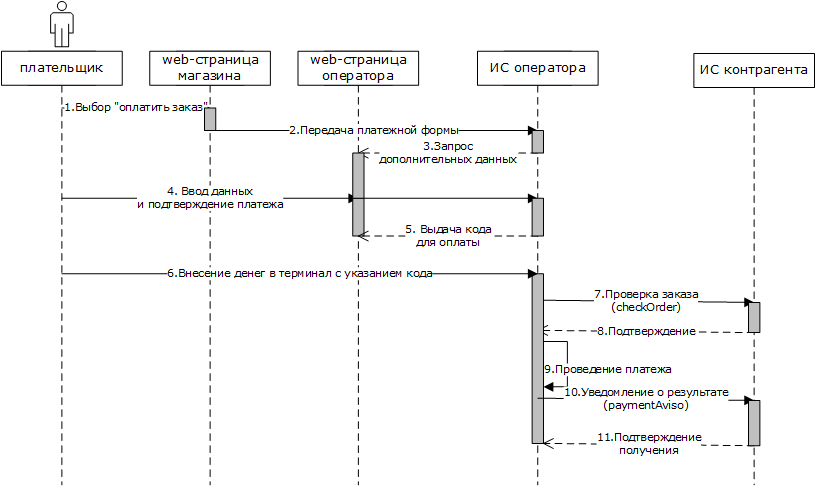 3. После получения параметров платежной формы и определения способа платежа у плательщика дополнительно запрашиваются телефон и email. В случае, если Контрагент передал среди параметров платежной формы телефон плательщика (cps_phone) и/или e-mail (cps_email), форма подтверждения платежа будет предзаполнена этими данными.5. Плательщику выдается специальный код и инструкция по оплате через терминалы и кассы. Этот же код, а также сумма заказа высылаются Оператором в смс на указанный телефон.По клику на кнопку «Вернуться в магазин», размещенной на странице выдачи кода, плательщик перенаправляется на адрес Контрагента, указанный при подключении («2. Адрес сайта Контрагента»). Параметры (shop)successURL, (shop)failURL в данной ситуации не используются.6. Полученный на шаге 5 код плательщик может указать в качестве назначения платежа в любом терминале или банкомате, принимающем пополнения кошельков в Яндекс.Деньгах.7-11. После получения от терминальной сети информации о внесении плательщиком денег Оператор делает последовательные запросы «Проверка заказа» (checkOrder) и «Уведомление о переводе» (paymentAviso).В случае, если Контрагент откажется от приема перевода, Оператор будет осуществлять возврат денег плательщику самостоятельно.Плательщик может внести в терминал сумму большую, чем сумма заказа. В этом случае сдача будет перечислена на указанный плательщиком номер телефона.11. После ответа от ИС Контрагента на «Уведомление о переводе» Оператор отправляет на указанный плательщиком e-mail уведомление о результате проведения платежа.Реестры принятых переводовРаз в сутки Оператор формирует реестр принятых переводов. Реестр отправляется на email, указанный Контрагентом при подключении («8. Email для доставки реестров»). Реестр подписывается сертификатом Оператора, S/MIME подпись (detach, тип сертификата PKCS#7). В реестре содержатся все переводы за указанную в реестре дату.Образец реестра:Типы данныхТаблица 6.1. Определения типов данных протокола взаимодействияПараметрТипОписаниеshopIdxs:long, обязательныйИдентификатор Контрагента, выдается Оператором.shopArticleIdxs:long, необязательныйИдентификатор товара, выдается Оператором. Применяется, если Контрагент использует несколько платежных форм для разных товаров.scidxs:long, обязательныйНомер витрины Контрагента, выдается Оператором.sumCurrencyAmount, обязательныйСумма заказа.customerNumberxs:normalizedString, до 64 символов, обязательныйИдентификатор Плательщика в ИС Контрагента. В качестве идентификатора может использоваться номер договора плательщика, логин плательщика и т.п. Возможны повторные оплаты по одному и тому же идентификатору плательщика.orderNumberxs:normalizedString, до 64 символов, необязательныйУникальный номер заказа в ИС Контрагента. Уникальность контролируется Оператором в сочетании с параметром shopId. Если платеж с таким номер заказа был успешно проведен ранее, то повторные попытки оплаты будут отвергнуты Оператором.shopSuccessURLxs:string, до 250 символов, urlencoded значение, необязательныйURL, на который должен быть осуществлен редирект в случае успеха перевода. Используется при выборе соответствующей опции подключения Контрагента (см. раздел 5.1 «Параметры подключения Контрагента»).shopFailURLxs:string, до 250 символов, urlencoded значение, необязательныйURL, на который должен быть осуществлен редирект в случае ошибки оплаты. Используется при выборе соответствующей опции подключения Контрагента.cps_emailxs:string, до 100 символов, необязательныйАдрес электронной почты плательщика. Если передан, то соответствующее поле на странице контракта будет предзаполнено (шаг 3 на схеме выше).cps_phonexs:string, до 15 символов, только цифры, необязательныйНомер мобильного телефона плательщика. Если передан, то соответствующее поле на странице контракта будет предзаполнено (шаг 3 на схеме выше). Номер телефона используется при оплате наличными через терминалы.paymentTypexs:normalizedStringдо 5 символов, необязательныйСпособ, которым должен быть совершен платеж. Cписок значений см. в таблице ниже.Важно: отсутствие paymentType интерпретируется как оплата со счета Яндекс.Денег. Важно: если Контрагенту не разрешены платежи способом, указанным в платежной форме, плательщик не сможет совершить платеж.Любые названия, отличные от перечисленных вышеxs:stringПараметры, добавленные Контрагентом в платежную форму будут сохранены и переданы ИС Контрагента в запросах «Проверка заказа» и «Уведомлении о переводе».Важно: суммарная длина всех добавленных Контрагентом параметров не должна превышать 4096 символов. Значение ПояснениеPCОплата со счета Яндекс.Денег.АСОплата с произвольной банковской карты.MCПлатеж со счета мобильного телефона.GPОплата наличными через кассы и терминалы.WMОплата с кошелька в системе WebMoney.SBОплата через Сбербанк Онлайн.ПараметрТипОписаниеrequestDatetimexs:dateTimeМомент времени формирования запроса в ИС Оператора.actionxs:normalizedString, до 16 символовТип запроса. Значение: «checkOrder» (без кавычек).md5xs:normalizedString, ровно 32 шестнадцатеричных символа, в верхнем регистреMD5 хэш платежной формы, правила формирования описаны в разделе 4.4 «Правила обработки запросов Оператора Контрагентом».shopIdxs:longИдентификатор Контрагента, присваиваемый Оператором.shopArticleIdxs:longИдентификатор товара, присваиваемый Оператором.invoiceIdxs:longУникальный номер транзакции в программно-аппаратном комплексе Оператора.orderNumberxs:normalizedString, до 64 символовНомер заказа в ИС Контрагента (присланный в платежной форме). Передается только в том случае, если был указан в платежной форме.customerNumberxs:normalizedString, до 64 символовИдентификатор плательщика (присланный в платежной форме) на стороне Контрагента: номер договора, оплачиваемого мобильного телефона, и т.п.orderCreatedDatetimexs:dateTimeМомент времени регистрации заказа в ИС Оператора.orderSumAmountCurrencyAmountСумма заказа. Может отличаться от уплаченной плательщиком, если плательщик платил в валюте, отличной от указанной в платежной форме (в последнем случае Оператор берет на себя все конвертации).orderSumCurrencyPaycashCurrencyCodeКод валюты для суммы заказа.orderSumBankPaycashCurrencyBankКод процессингового центра Оператора для суммы заказа.shopSumAmountCurrencyAmountСумма к выплате Контрагенту на р/с (сумма заказа за вычетом комиссии Оператора).shopSumCurrencyPaycashCurrencyCodeКод валюты для shopSumAmount.shopSumBankPaycashCurrencyBankКод процессингового центра Оператора для shopSumAmount.paymentPayerCodeYMAccountНомер счета в ИС Оператора, с которого производиться оплата.paymentTypexs:normalizedStringСпособ оплаты (присланный в платежной форме). Список значений приведен в таблице 3.2 выше.Любые названия, отличные от перечисленных вышеxs:stringПараметры, добавленные Контрагентом в платежную форму.ПараметрТипОписаниеperformedDatetimexs:dateTimeМомент времени обработки запроса по часам ИС Контрагента.codexs:intКод результата обработки. Список допустимых значений приведен в таблице ниже.shopIdxs:longИдентификатор Контрагента. Должен дублировать поле shopId запроса.invoiceIdxs:longИдентификатор транзакции в ИС Оператора. Должен дублировать поле invoiceId запроса.orderSumAmountCurrencyAmountСумма заказа к оплате в валюте, определенной параметром запроса orderSumCurrencyPaycash.messagexs:string, до 255 символовТекстовое пояснение в случае отказа принять платеж.techMessagexs:string, до 64 символовДополнительное текстовое пояснение  ответа Контрагента. Как правило используется как дополнительная информация об ошибках. Необязательное поле. КодЗначение Описание ситуации0УспешноКонтрагент дал согласие и готов принять перевод.1Ошибка авторизацииНесовпадение значения параметра md5 с результатом расчета хеш-функции. Оператор считает ошибку окончательной и не будут осуществлять перевод.100Отказ в приеме переводаОтказ в приеме перевода с заданными параметрами. Оператор считает ошибку окончательной и не будет осуществлять перевод.200Ошибка разбора запросаИС Контрагента не в состоянии разобрать запрос. Оператор считает ошибку окончательной и не будет осуществлять перевод.<?xml version="1.0" encoding="UTF-8"?><checkOrderResponse performedDatetime="2011-05-04T20:38:01.000+04:00"                    code="0" invoiceId="1234567"                     shopId="13"/><?xml version="1.0" encoding="UTF-8"?><checkOrderResponse performedDatetime="2011-05-04T20:38:01.000+04:00"                    code="100" invoiceId="1234567"                    shopId="13"                    message="Указанный номер телефона не существует"                    techMessage="Неверный номер телефона"/>ПараметрТипОписаниеactionxs:normalizedString, до 16 символовТип запроса, значение: «paymentAviso» (без кавычек).paymentDatetimexs:dateTimeМомент времени регистрации оплаты заказа в ИС Оператора.КодЗначение Описание ситуации0УспешноУспешно. Даже в том случае, если Оператор прислал данный запрос повторно.1Ошибка авторизацииНесовпадение значения параметра md5 с результатом расчета хеш-функции. Оператор не будет повторять данный запрос и пометит заказ: «Уведомление Контрагенту не доставлено».200Ошибка разбора запросаИС Контрагента не в состоянии разобрать запрос. Оператор не будет повторять данный запрос и пометит заказ: «Уведомление Контрагенту не доставлено».<?xml version="1.0" encoding="UTF-8"?><paymentAvisoResponse    performedDatetime ="2011-05-04T20:38:11.000+04:00"    code="0" invoiceId="1234567"     shopId="13"/>action;orderSumAmount;orderSumCurrencyPaycash;orderSumBankPaycash;shopId;invoiceId;customerNumber;shopPasswordИсходная строка (без переносов)Результат хешированияcheckOrder;87.10;643;1001;13;55;8123294469;s<kY23653f,{9fcnshwq1B35ABE38AA54F2931B0C58646FD1321ПараметрЗначениеКомментарий1. Название Контрагента До 128 символовНазвание юрлица для отображения плательщику в процессе платежа. 2. Адрес сайта Контрагента3. checkURLДля тестированияДля реала* до 200 символовURL, по которому ИС Контрагента будет доступна для запросов Оператора «Проверка заказа». Для взаимодействия рекомендуется использовать протокол HTTPS.4. paymentAvisoURLДля тестированияДля реала* до 200 символовURL, по которому ИС Контрагента будет доступна для запросов Оператора «Уведомление о переводе». Для взаимодействия рекомендуется использовать протокол HTTPS.5. Секретное слово КонтрагентаРекомендуется использовать случайно сгенерированный набор символов длиной не менее 20 символов.Необходимо для формирования md5 хэша, передаваемого в запросах «Проверка заказа» и «Уведомление о переводе» в адрес данного Контрагента. 6. Учет переводов при недоставке уведомления о переводе6.1 Считать неуспешным6.2 Считать успешнымНастройка определяет взаимное поведение Контрагента и Оператора при невозможности доставки «Уведомления о переводе» (длительное многократное отсутствие ответа Контрагента на запросы Оператора, либо многократные технические ошибки ИС Контрагента). Описание вариантов см. в таблице 5.2.2 ниже.7. Порядок перенаправления плательщика по завершении перевода7.1 На статические адреса товара Контрагента:* до 200 символов; адреса для тестирования и для реала7.2 На адреса, передаваемые Контрагентом в платежной формеНастройка определяет порядок перенаправления плательщика на сайт Контрагента после завершения оплаты. Переход происходит со страницы результата платежа по клику плательщика на кнопку «Вернуться в магазин».Описание вариантов перенаправления см. в таблице 5.2.3 ниже.8. Email для доставки реестровАдрес электронной почты для отправки реестров переводов, принятых Оператором в пользу Контрагента.ВариантКомментарий«Считать неуспешным» (по умолчанию)Оператор прекращает попытки доставки уведомления, помечает перевод как «не доставленный Контрагенту» и НЕ помещает его в реестр принятых переводов. Средства по неуспешному переводу будут автоматически возвращены плательщику. Контрагент может обнаружить «потерянные уведомления» путем сверки с использованием сервиса Merchant Web Services (MWS).«Считать успешным»Оператор прекращает попытки доставки уведомления и помечает перевод как успешный. Перевод будет включен в реестр принятых переводов согласно времени последней попытки доставки уведомления. Контрагент может обнаружить «потерянные уведомления» путем сверки с реестром или с использованием сервиса MWS (*). ВариантКомментарий«На статические адреса товара Контрагента»Для перехода используются фиксированные адреса, определенные в следующих настройках (отдельно по каждому товару):successURLfailURL«На адреса, передаваемые Контрагентом в платежной форме»Для перехода используются адреса, которые Контрагент должен передавать в параметрах платежной формы (отдельно по каждому платежу): shopSuccessURLshopFailURLВажно: данный вариант доступен только для оплаты со счета Яндекс.Денег и при оплате с произвольной банковской карты.РЕЕСТР ПЛАТЕЖЕЙ В ООО «Интернет Магазин». № 3355Дата платежей: 14.03.2014Номер транзакции; Идентификатор клиента; Сумма платежа; Валюта платежа; Сумма за вычетом комиссии; Время платежа; Номер кошелька плательщика; Краткое описание; Тип операции549755819524; 4956; 10.00; RUB; 9.50; 18.12.2007 17:46:58; 410038366898; оплата услуг Интернет Магазин; GP549755819525; 4957; 15.00; RUB; 14.25; 18.12.2007 17:47:32; 410038366898; оплата услуг Интернет Магазин; PCСумма принятых платежей типа PC: 15.00 RUBСумма принятых платежей за вычетом комиссии типа PC: 14.25 RUBЧисло платежей типа PC: 1Сумма принятых платежей типа GP: 10.00 RUBСумма принятых платежей за вычетом комиссии типа GP: 9.50 RUBЧисло платежей типа GP: 1Сумма принятых платежей: 25.00 RUBСумма принятых платежей за вычетом комиссии: 23.75 RUBЧисло платежей: 2Кому: ООО «Интернет Магазин»(По договору 111.1111.11)ТипОписаниеxs:int32-bit целое знаковое число. Int32, определенный в стандарте: http://www.w3.org/TR/xmlschema-2/#int xs:long64-bit целое знаковое число. Int64, определенный в стандарте: http://www.w3.org/TR/xmlschema-2/#long xs:decimalДесятичное число с фиксированной точкой, определенное в стандарте: http://www.w3.org/TR/xmlschema-2/#decimal xs:booleanЛогическое значение (true/false), определено в стандарте: http://www.w3.org/TR/xmlschema-2/#boolean xs:stringТекстовая строка, определенная в стандарте: http://www.w3.org/TR/xmlschema-2/#string xs:normalizedStringТекстовая строка, определенная в стандарте: http://www.w3.org/TR/xmlschema-2/#normalizedString xs:dateTimeВременная метка в формате согласно рекомендациям:http://www.w3.org/TR/xmlschema-2/#dateTimeISO8601:2004Формат определяется как:YYYY-MM-DDThh:mm:ss.fZZZZZРасшифровка формата:Обязательно должны присутствовать все указанные элементы, допустимо опускать только дробную часть секунд (в этом случае следует опускать и разделитель «.»). Если нужно задать только дату, то время все равно следует указать как 00:00:00.Примеры:2011-07-24T19:00:00+04:00 – 19 часов 00 минут 24 июля 2011 года, часовой пояс – UTC + 4 часа.2004-07-24T15:00:00Z – тот же момент времени в каноническом представлении.2004-07-24T15:00:00.666Z – тот же момент времени плюс 666 миллисекунд.YMAccountНомер виртуального счета в сервисе «Яндекс.Деньги», строка десятичных цифр длиной от 11 до 33 символов.CurrencyAmountСумма. Положительное десятичное число с фиксированной точкой, кол-во цифр после точки точно равно двум.CurrencyCodeКод валюты. Возможные значения:643 — рубль Российской Федерации;10643 — тестовая валюта (демо-рублики демо-системы «Яндекс.Деньги»).CurrencyBankКод процессингового центра Оператора. Возможные значения:1001 – ЭкомБанк;1003 – ДемоБанк демо-системы «Яндекс.Деньги».